TRƯỜNG TIỂU HỌC AN LƯUTHIẾT BỊ GIÁO DỤC CÔNG NGHỆ SỐ 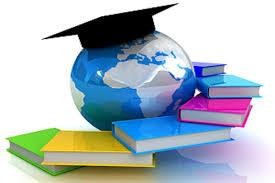      TÊN SẢN PHẨMTRÒ CHƠI: XÂY DỰNG NÔNG TRẠINhóm tác giả: Giáo viên khối 3.Đơn vị công tác: Trường Tiểu học An Lưu phường An Lưu, thị xã Kinh Môn, tỉnh Hải Dương.Tháng 3, năm 2023BẢN THUYẾT MINH MÔ TẢ SẢN PHẨM THIẾT BỊ DẠY HỌC SỐTên gọi sản phẩmTrò chơi: “Xây dựng nông trại” được sử dụng trong hoạt động khởi động hoặc củng cố kiến thức trong dạy học các môn học.Ý tưởng sáng tạoSản phẩm là bài giảng powerpoint, được sử dụng ở hoạt động khởi động trước khi vào bài học hoặc hoạt động củng cố kiến thức cuối bài học.Khi sử dụng đồ dùng giúp học sinh rèn được các kĩ năng sau:+ Kĩ năng quan sát, nhận biết nội dung.+ Kĩ năng hợp tác, thảo luận nhóm.+ Kỹ năng lập luận, tư duy toán học và năng lực giao tiếp toán học.Mô tả sản phẩm:Sản phẩm dự thi là bài giảng powerpoint gồm 08 slides.Cách thiết kế và sử dụng sản phẩm:* Thiết kế trò chơi: Giáo viên chuẩn bị 4 câu hỏi đánh vào phần: “thầy cô điền câu hỏi ở đây” và các câu trả lời đánh vào phần: “Thầy cô điền câu trả lời vào đây” tại slides 04, 05, 06, 07. * Sử dụng trò chơi: Bắt đầu trờ chơi thầy cô bấm vào nút “Play” để chuyển sang slides  03. Tại slides 03: Thầy cô bấm vào số để hiện câu hỏi ở slides 04, 05, 06, 07. Bấm chuột để hiện câu trả lời. Bấm vào mũi tên( ) để quay về slides 03. Bấm vào hình đầu thú để hiện các con vật. Khi chiến thắng thầy cô bấm chuột vào màn hình để chiến thắng. Bấm chuột vào chữ win để sang slides 08 - chuyển hoạt động tiếp theo.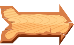 Giá trị của sản phẩmTính mới: Sản phẩm giúp giáo viên dễ dàng thiết kế trò chơi cho bài dạy của mình mà không mất nhiều thời gian thiết kế từng hiệu ứng.Tính sáng tạo: Trò chơi được thiết kế sinh động, ngộ nghĩ, hợp lý, khoa học. Từ đó, học sinh thấy hứng thú, hào hứng hơn với bài giảng của giáo viên.Khả năng áp dụng: Sản phẩm được sử dụng nhiều lần, nhiều năm và ở các khối lớp, các trong môn học. Đặc biệt là dễ sử dụng, tạo hứng thú cho học sinh và đạt hiệu quả cao trong tiết học.